Promoting your involvement in the Queensland Parliament Minecraft Competition 2024Suggested text for a social media / LMS post for schools*:Get ready <<school name here>> <<community / students>>! 🚀@Queensland Parliament is inviting students in Years 4 to 12 to dive into Minecraft Education and craft a lifelike parliamentary playground. <<school name>> has risen to the challenge!We're not talking textbooks here – we're unleashing the power of Minecraft Education to turn this Civics learning experience into an epic adventure. Be ready to <<cheer on / join>> our trailblazing build team as we dive into the ultimate quest for Queenslanders - to create our legislative legacy at the pixelated political pinnacle of civics education. We are aiming to snag the first-ever "Minecraft-ocracy Masters” cup.Get your game face on, Minecraft Artisans, and let the block-blazing begin! 🎮🌟<<ADD how students can register / coordinating staff member >>#Minecraftocracy2023 #QldParliament*replace highlighted text to suit your school and intended audienceThe image tiles on the following page may be saved (Right click > Save as Picture…) and used in LMS or social media posts.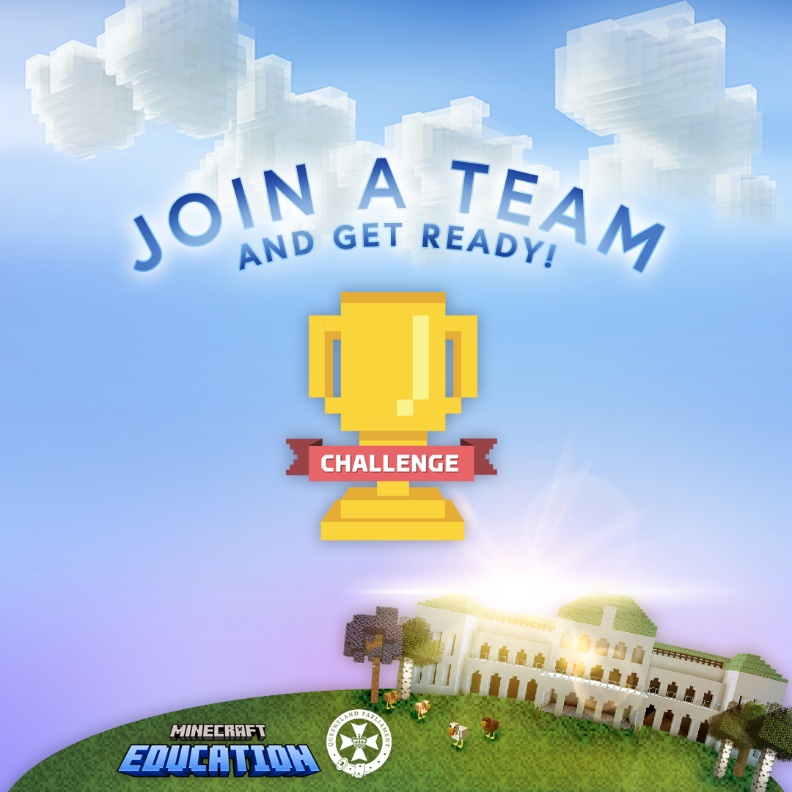 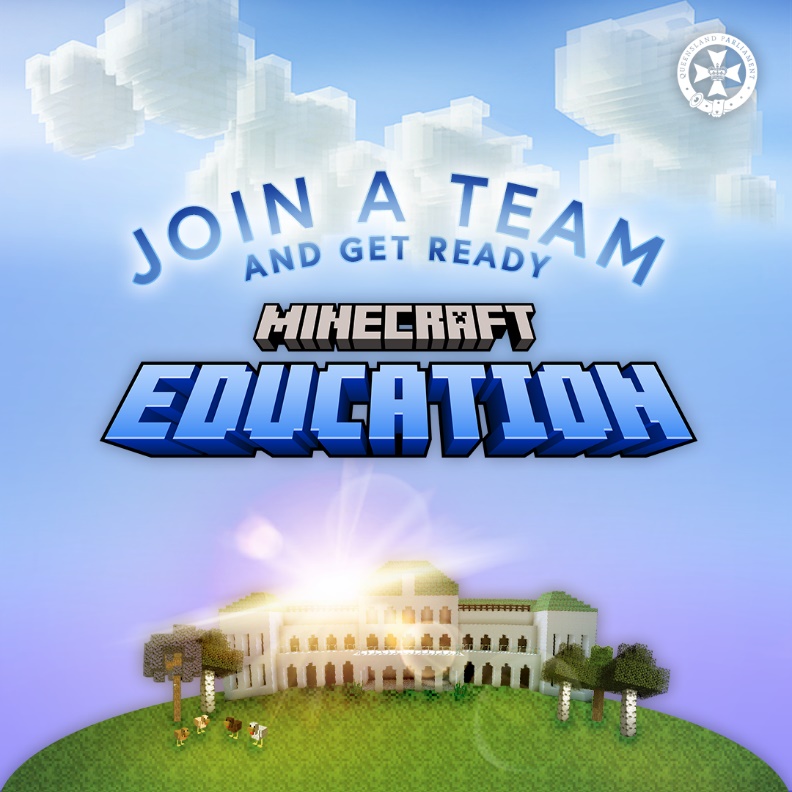 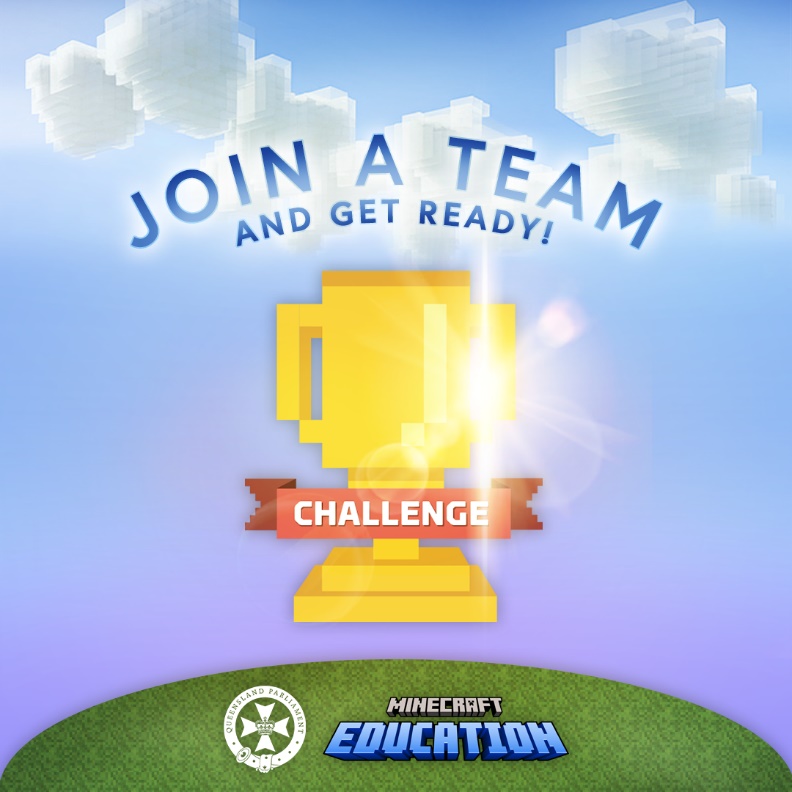 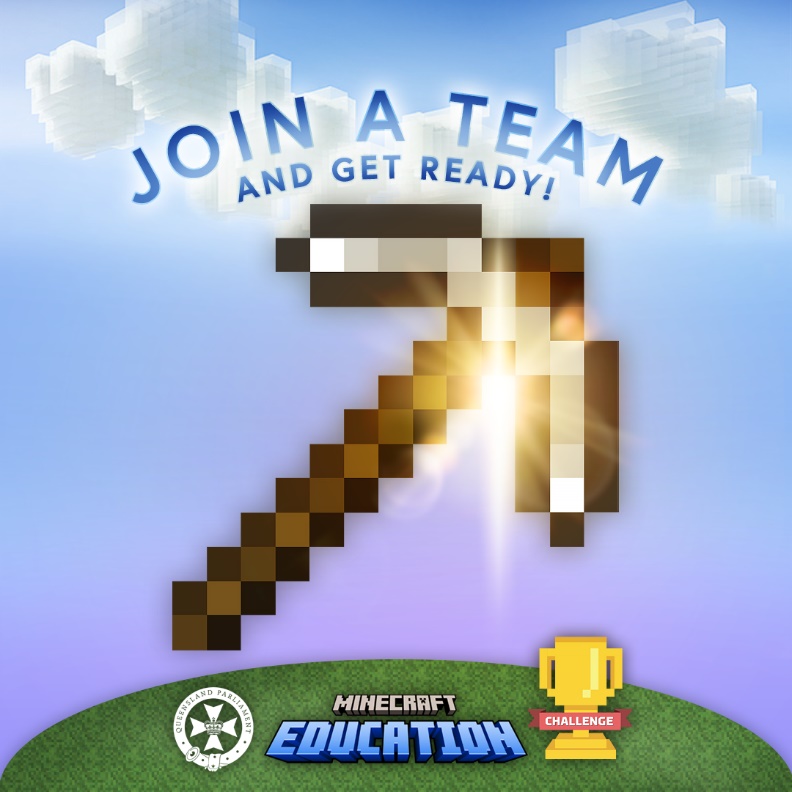 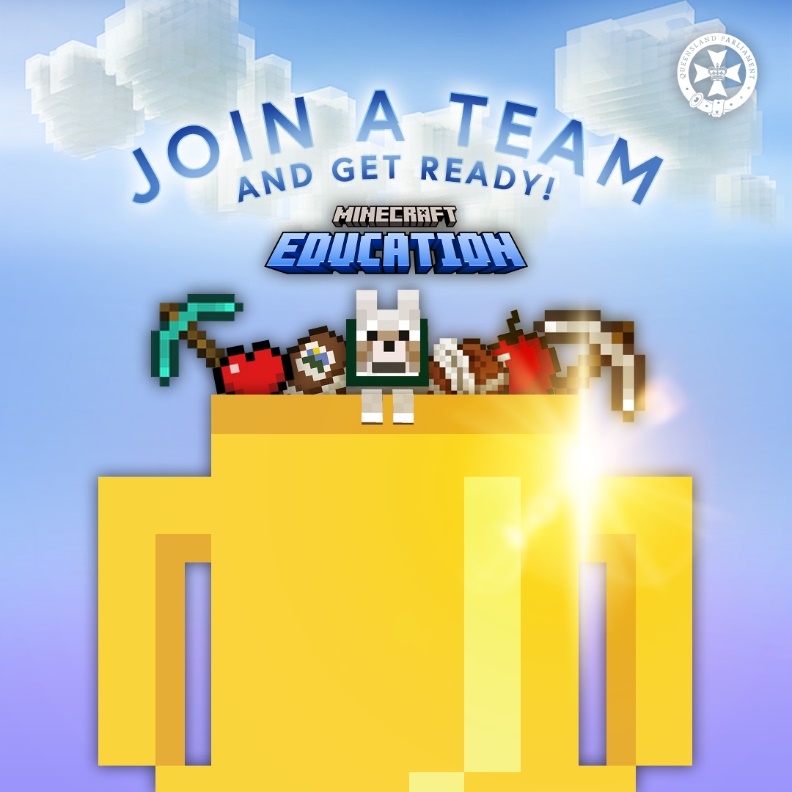 